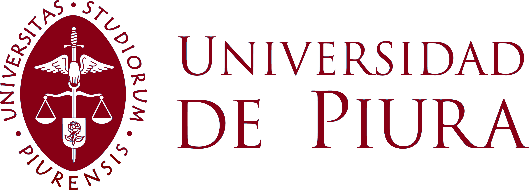 Solicitud de fecha de sustentación y otorgamiento del Título Profesional de MSc. Ing. Decano de la Facultad de Ingeniería Yo,  egresado(a) en el semestre  del Programa Académico de , con DNI  con Grado de Bachiller en  otorgado con fecha , me presento a usted con el debido respeto y solicito:El otorgamiento del Título Profesional de  con la modalidad de:  Tesis (especificar):“ ”   Trabajo de Suficiencia Profesional (especificar):“ ”Por lo expuesto, ruego a usted acceder a mi solicitud.Piura, Atentamente,.......................................................	......................................................            Firma del Asesor                                                           Firma del Egresado    	    	DNI  							   Email: Se adjunta:Fotocopia clara de DNI                                          Fotocopia simple de diploma Grado Bachiller4 fotografías tamaño pasaporte, a color o en blanco y negro, en mate.4 fotografías tamaño pasaporte, a color o en blanco y negro, en mate.4 fotografías tamaño pasaporte, a color o en blanco y negro, en mate.Copia del recibo de pago